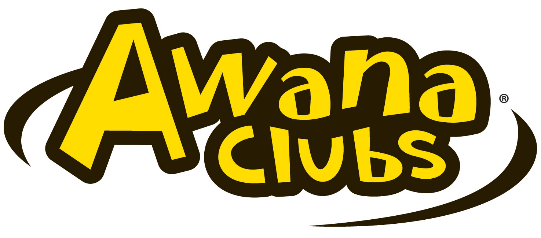 FBCR 2020-2021 CALENDAR SCHEDULE Sundays 5:00-7:00PMNotice:  Schedule Subject to Change!FBCR AWANA SCHEDULE DATES & REMINDERS2020-2021There will be NO AWANA club nights for the following dates:Labor Day Weekend			September 6thThanksgiving Weekend			November 29thChristmas/Winter Break			December 27thSuper Bowl Sunday			February 7thValentine’s Day				February 14thSpring Break/Easter Sunday		March 28th & April 4thMother’s Day				May 9thAwards Preparation Sunday		May 16thAwards Ceremony Night & Celebration:  May 23rd, 2021 @ 5PMThis is a special celebration with certificates, awards, etc.Clubbers & families are invited to attend and fellowship!Time: 5:00-6:30pmLocation:  FBCR Sanctuary & Fellowship Hall (If not in person, we will do a drive-in ceremony)Parent/guardian general reminders:Please check-in/out as you drop or pick up your child for safety purposes.AWANA clubs begin at 5:00pm SHARP!Make sure your child has the uniform, bible & handbook needed for each club night.We want to encourage you as the parent/guardian to work with your child(ren) in reading & completing the weekly sections for each club night at HOME, so that each child can complete the book by the end of the year.  Use the days that we are not meeting to work with your child and invest time in working with them to catch up and or complete the book(s).  This partnership is very IMPORTANT to us as a club.To reach the goal of finishing the book & receiving awards at the end of the year, each child should complete club lesson/sections per week.Uniform & handbook will be issued after club dues have been received & each clubber completing the entrance requirements.For any club cancellations please check all the following:  website page, email, text message, voicemail at home, other.  Contact your club director for any information regarding your kid’s club.Thanks for partnering with us and making the AWANA Clubs a fun & exciting experience for your child(ren)!First Baptist Church of RockvilleChildren’s MinistryDate AUGUST 2020DateJanuary 20212Pray for AWANA Clubs3Regular Club9Pray for AWANA Clubs10Regular Club16AWANA Clubs Registration Begins17Regular Club23AWANA Clubs Preparation24Regular Club30AWANA Clubs Preparation31Regular ClubDateSEPTEMBER 2020DATEFebruary 20216NO AWANA CLUBS—Labor Day Weekend7NO AWANA CLUBS—Super Bowl13AWARDS Drive-In Ceremony14NO AWANA CLUBS—Valentine’s Day20AWANA Online Kick-Off Night21Regular Club27Regular Club28Regular ClubDATEOCTOBER 2020DATEMARCH 20214Regular Club7Regular Club11Regular Club14Regular Club18Regular Club21Regular Club25Regular Club28NO AWANA CLUBS—Spring BreakDATENOVEMBER 2020DATEAPRIL 20211Regular Club
Re4NO AWANA Clubs—Easter Sunday8Regular Club11Regular Club15Regular Club18Regular Club22Regular Club25Regular Club29NO AWANA CLUBS--ThanksgivingDATEDECEMBER 2020DATEMay 20216Regular Club2Last AWANA Club13Regular Club9NO AWANA CLUBS—Mother’s Day20Regular Club16TBD—Awards Preparation Sunday27NO AWANA CLUBS—Winter Break23AWANA Closing Ceremony/Celebration30Memorial Day Weekend